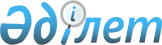 Об утверждении Содержания и Правил осуществления профессиональной подготовки, переподготовки и повышения квалификации сотрудников органов гражданской защитыПриказ Министра по чрезвычайным ситуациям Республики Казахстан от 8 сентября 2021 года № 434. Зарегистрирован в Министерстве юстиции Республики Казахстан 14 сентября 2021 года № 24338
      В соответствии с пунктом 5 статьи 36 Закона Республики Казахстан "О правоохранительной службе" ПРИКАЗЫВАЮ:
      1. Утвердить прилагаемые:
      1) Содержание профессиональной подготовки, переподготовки и повышения квалификации сотрудников органов гражданской защиты согласно приложению 1 к настоящему приказу;
      2) Правила осуществления профессиональной подготовки, переподготовки и повышения квалификации сотрудников органов гражданской защиты согласно приложению 2 к настоящему приказу.
      2. Департаменту кадровой политики Министерства по чрезвычайным ситуациям Республики Казахстан в установленном законодательством Республики Казахстан порядке обеспечить:
      1) государственную регистрацию настоящего приказа в Министерстве юстиции Республики Казахстан;
      2) размещение настоящего приказа на интернет-ресурсе Министерства по чрезвычайным ситуациям Республики Казахстан;
      3) в течение десяти рабочих дней после государственной регистрации настоящего приказа в Министерстве юстиции Республики Казахстан представление в Юридический департамент Министерства по чрезвычайным ситуациям Республики Казахстан сведений об исполнении мероприятий, предусмотренных подпунктами 1) и 2) настоящего пункта.
      3. Контроль за исполнением настоящего приказа возложить на курирующего вице-министра по чрезвычайным ситуациям Республики Казахстан.
      4. Настоящий приказ вводится в действие по истечении десяти календарных дней после дня его первого официального опубликования. Содержание профессиональной подготовки, переподготовки и повышения квалификации сотрудников органов гражданской защиты 
      1. Профессиональная подготовка, переподготовка и повышение квалификации сотрудников органов гражданской защиты (далее – сотрудники) осуществляются в организации образования Министерства по чрезвычайным ситуациям Республики Казахстан (далее – МЧС), в других организациях образования и учреждениях Республики Казахстан и за рубежом.
      2. К задачам профессиональной подготовки сотрудников относится получение дополнительного объема знаний и навыков с ориентиром на результаты обучения и (или) соответствие профессиональным компетенциям, квалификационным характеристикам и квалификационным требованиям.
      К задачам переподготовки сотрудников относится формирование у сотрудников дополнительных профессиональных компетенций, необходимых для выполнения нового вида служебной деятельности или новых должностных обязанностей.
      К задачам повышения квалификации сотрудников относятся развитие профессиональных компетенций в соответствии с предъявляемыми квалификационными требованиями для эффективного выполнения ими своих должностных обязанностей.
      3. Профессиональная подготовка, переподготовка и повышение квалификации сотрудников предусматривает систему организационных, учебных мероприятий, в том числе в рамках профессиональной служебной и физической подготовки сотрудников на базе подразделений органов гражданской защиты, направленных на привитие, углубление и расширение необходимых знаний, умений и навыков с учетом специфики служебной деятельности, для выполнения задач, возложенных на органы гражданской защиты.
      4. Содержание образовательного процесса профессиональной подготовки определяется в соответствии с Содержанием и Правилами организации профессиональной служебной и физической подготовки сотрудников органов гражданской защиты, утверждаемые приказом Министра по чрезвычайным ситуациям Республики Казахстан в соответствии с компетенцией, предусмотренной пунктом 3 статьи 36 Закона Республики Казахстан "О правоохранительной службе".
      Содержание образовательного процесса переподготовки и повышения квалификации сотрудников определяется соответствующими образовательными программами.
      5. Образовательные программы разрабатываются организацией образования МЧС, рассматриваются на заседании Учебно-методического совета и после согласования со структурными подразделениями МЧС, курирующие вопросы гражданской обороны, пожарной и промышленной безопасности, предупреждения и ликвидации чрезвычайных ситуаций природного и техногенного характера, а также кадровой службой МЧС, утверждаются начальником организации образования МЧС.
      6. Содержание и объем курсов профессиональной подготовки, переподготовки и повышения квалификации определяются организацией образования МЧС совместно со структурными подразделениями МЧС, указанных в пункте 5 настоящего Содержания профессиональной подготовки, переподготовки и повышения квалификации сотрудников органов гражданской защиты и включают:
      1) основные направления внешней и внутренней политики Республики Казахстан, определенные в нормативных правовых актах, посланиях и выступлениях Главы государства;
      2) формы и методы эффективного управления коллективом и организационно-контрольной работы;
      3) вопросы совершенствования правоприменительной деятельности с учетом изменений и дополнений в действующем законодательстве;
      4) вопросы изучения передового опыта работы органов гражданской защиты, в том числе зарубежного опыта;
      5) вопросы формирования эффективных управленческих и оперативных навыков, способствующих успешной реализации задач, стоящих перед органами гражданской защиты;
      6) актуальные проблемы по предупреждению и ликвидации чрезвычайных ситуаций природного и техногенного характера, мировой и отечественный опыт по обеспечению безопасности территорий и населения при возникновении чрезвычайных ситуаций.
      7. К проведению занятий привлекаются ученые, педагоги, научные работники высших учебных заведений, представители руководящего состава органов гражданской защиты и иных государственных органов, а также зарубежные эксперты. Правила осуществления профессиональной подготовки, переподготовки и повышения квалификации сотрудников органов гражданской защиты Глава 1. Общие положения
      1. Настоящие Правила осуществления профессиональной подготовки, переподготовки и повышения квалификации сотрудников органов гражданской защиты (далее – Правила) разработаны в соответствии с пунктом 5 статьи 36 Закона Республики Казахстан "О правоохранительной службе" (далее – Закон) и определяют порядок профессиональной подготовки, переподготовки и повышения квалификации сотрудников органов гражданской защиты (далее – ОГЗ).
      2. Профессиональная подготовка, переподготовка и повышение квалификации сотрудников ОГЗ организовывается кадровой службой Министерства по чрезвычайным ситуациям Республики Казахстан (далее – МЧС), совместно со структурными и территориальными подразделениями МЧС.
      3. Основными целями профессиональной подготовки, переподготовки и повышения квалификации сотрудников ОГЗ являются:
      1) формирование высококвалифицированного кадрового состава ОГЗ;
      2) приобретение специальных познаний, навыков и умений, необходимых для выполнения служебных обязанностей;
      3) воспитание у личного состава ОГЗ высоких профессиональных, моральных и физических качеств, необходимых для успешного выполнения возложенных задач.
      4. Деятельность по переподготовке и повышению квалификации сотрудников ОГЗ осуществляется на плановой основе, с учетом результатов контрольных и тематических проверок деятельности подразделений МЧС, количественного и качественного кадрового состава, а также предложений структурных и территориальных подразделений МЧС, организации образования МЧС.
      5. Сотрудники ОГЗ проходят повышение квалификации не реже одного раза в три года.
      Сотрудники ОГЗ проходят переподготовку при перемещении их на другую должность с изменением сферы деятельности.
      6. Учет информации о прохождении сотрудниками ОГЗ курсов переподготовки и повышения квалификации осуществляется кадровыми службами ОГЗ. Глава 2. Порядок осуществления профессиональной подготовки сотрудников органов гражданской защиты
      7. Профессиональная подготовка осуществляется в форме профессиональной, служебной и физической подготовки, в соответствии с Содержанием и Правилами организации профессиональной служебной и физической подготовки сотрудников органов гражданской защиты, утверждаемые приказом Министра по чрезвычайным ситуациям Республики Казахстан в соответствии с компетенцией, предусмотренной пунктом 3 статьи 36 Закона.
      8. Профессиональная, служебная и физическая подготовка осуществляется на базе территориальных подразделений МЧС, организации образования МЧС. Глава 3. Порядок осуществления переподготовки сотрудников органов гражданской защиты в организации образования Министерства по чрезвычайным ситуациям Республики Казахстан
      9. Переподготовка сотрудников ОГЗ осуществляется в организации образования МЧС, а также в других организациях образования Республики Казахстан, в том числе и зарубежных государств.
      Переподготовка сотрудников ОГЗ осуществляемая на базе организации образования МЧС проводится с отрывом от работы, а также допускается проведение курсов переподготовки в форме дистанционного обучения в соответствии с Правилами организации учебного процесса по дистанционному обучению в специальном учебном заведении Министерства по чрезвычайным ситуациям Республики Казахстан, утверждаемые приказом Министра по чрезвычайным ситуациям Республики Казахстан в соответствии с компетенцией, предусмотренной подпунктом 4-1) статьи 5-1 Закона Республики Казахстан "Об образовании".
      Продолжительность курсов переподготовки составляет не менее – 72 академических часов.
      10. Структурные и территориальные подразделения МЧС, организация образования МЧС ежегодно до 1 октября направляют в кадровую службу МЧС заявку по тематике курсов переподготовки, количеству и категории направляемых на обучение сотрудников ОГЗ, а также периоду обучения.
      11. Кадровая служба МЧС на основе потребностей структурных и территориальных подразделений МЧС, организации образования МЧС ежегодно до 1 декабря разрабатывает план-график переподготовки сотрудников ОГЗ на календарный год, который утверждается Министром по чрезвычайным ситуациям Республики Казахстан (далее – Министр).
      12. Кадровые службы ОГЗ формируют списки сотрудников ОГЗ, подлежащих переподготовке и не позднее 7 рабочих дней до начала обучения направляют их в организацию образования МЧС, а также обеспечивают направление сотрудников в организацию образования МЧС в установленные планом-графиком сроки.
      При направлении сотрудников ОГЗ на курсы переподготовки, где программой обучения предусмотрено ознакомление со сведениями, содержащими государственные секреты, сотрудники ОГЗ получают в подразделениях защиты государственных секретов МЧС, территориальных подразделений МЧС, организации образования МЧС справку о допуске к государственным секретам.
      13. Сотрудники ОГЗ, прибывшие на переподготовку в организацию образования МЧС, зачисляются в число слушателей на период обучения приказом начальника организации образования МЧС.
      14. Для определения подготовленности слушателей в организации образования МЧС проводятся входной и выходной контроль знаний в форме тестирования:
      входной контроль знаний – в день зачисления, для определения имеющегося уровня знаний по профессиональной деятельности на момент поступления;
      выходной контроль знаний – по окончании обучения, для определения полученного уровня знаний по профессиональной деятельности в процессе обучения.
      15. Организация образования МЧС на основании данных выходного контроля анализирует уровень подготовленности сотрудников ОГЗ, при необходимости вносит изменения и дополнения в учебные программы, направляет предложения в МЧС, территориальные подразделения МЧС по улучшению качества обучения сотрудников ОГЗ в процессе служебной деятельности.
      16. За невыполнение учебного плана, нарушение дисциплины и внутреннего распорядка, слушатели отчисляются с курсов переподготовки приказом начальника организации образования МЧС на основании материалов служебной проверки по каждому выявленному факту.
      Копия приказа начальника организации образования МЧС в течение трех рабочих дней направляется в кадровую службу ОГЗ для рассмотрения вопроса о привлечении к дисциплинарной ответственности сотрудника ОГЗ.
      17. Повторное направление на переподготовку сотрудников ОГЗ отчисленных с курсов переподготовки по основаниям, предусмотренным в пункте 16 настоящих Правил осуществляется после рассмотрения вопроса о привлечении их к дисциплинарной ответственности, в период предусмотренный план-графиком.
      18. Организация образования МЧС, в течение одного рабочего дня после окончания курсов переподготовки, выдает слушателю сертификат по форме согласно приложению 1 к настоящим Правилам.
      19. Организация образования МЧС после окончания каждых курсов переподготовки в течение семи рабочих дней направляет в кадровую службу МЧС отчет с приложением сведений об итогах обучения на курсах переподготовки по форме согласно приложению 2 к настоящим Правилам. Глава 4. Порядок осуществления повышения квалификации сотрудников органов гражданской защиты в организации образования Министерства по чрезвычайным ситуациям Республики Казахстан
      20. Повышение квалификации сотрудников ОГЗ осуществляется на базе организации образования МЧС с отрывом от работы, а также допускается проведение курсов повышения квалификации в форме дистанционного обучения в соответствии с Правилами организации учебного процесса по дистанционному обучению в специальном учебном заведении МЧС, утверждаемые приказом Министра в соответствии с компетенцией, предусмотренной подпунктом 4-1) статьи 5-1 Закона Республики Казахстан "Об образовании".
      Продолжительность курсов повышения квалификации составляет не менее – 36 академических часов.
      21. Кадровая служба МЧС на основе потребностей структурных и территориальных подразделений МЧС, организации образования МЧС ежегодно до 1 декабря разрабатывает план-график повышения квалификации сотрудников ОГЗ на базе организации образования МЧС на календарный год, который утверждается Министром.
      Структурные и территориальные подразделения МЧС, организация образования МЧС ежегодно до 1 октября направляют в кадровую службу МЧС заявку по тематике курсов повышения квалификации, количеству и категории направляемых на обучение сотрудников ОГЗ, а также периоду обучения.
      22. Кадровые службы ОГЗ формируют списки сотрудников ОГЗ, подлежащих повышению квалификации и не позднее 7 рабочих дней до начала обучения направляют их в организацию образования МЧС, а также обеспечивают направление сотрудников в организацию образования МЧС в установленные планом-графиком сроки.
      При направлении сотрудников ОГЗ на курсы повышения квалификации, где программой обучения предусмотрено ознакомление со сведениями, содержащими государственные секреты, сотрудники ОГЗ получают в подразделениях по защите государственных секретов МЧС, территориальных подразделений МЧС, организации образования МЧС справку о допуске к государственным секретам.
      23. Сотрудники ОГЗ, прибывшие на курсы повышения квалификации в организацию образования МЧС, зачисляются в число слушателей на период обучения приказом начальника организации образования МЧС.
      24. Для определения подготовленности слушателей, в день зачисления, проводится входной контроль и по окончании обучения для отражения динамики изменения результатов уровня знаний – выходной контроль по профилю обучения.
      25. Организация образования МЧС на основании данных выходного контроля анализирует уровень подготовленности сотрудников ОГЗ, при необходимости вносит изменения и дополнения в учебные программы, направляют предложения в МЧС, территориальные подразделения МЧС по улучшению качества обучения сотрудников ОГЗ в процессе служебной деятельности.
      26. За невыполнение учебного плана, нарушение дисциплины и внутреннего распорядка, слушатели отчисляются с курсов повышения квалификации приказом начальника организации образования МЧС на основании материалов служебной проверки по каждому выявленному факту.
      Копия приказа начальника организации образования МЧС в течение трех рабочих дней направляется в кадровую службу ОГЗ для рассмотрения вопроса о привлечении к дисциплинарной ответственности.
      27. Повторное направление на повышение квалификации сотрудников ОГЗ отчисленных с курсов повышения квалификации по основаниям, предусмотренным в пункте 26 настоящих Правил осуществляется после рассмотрения вопроса о привлечении их к дисциплинарной ответственности, в период предусмотренный план-графиком.
      28. Организация образования МЧС, в течение одного рабочего дня после окончания курсов повышения квалификации, выдает слушателю сертификат по форме согласно приложению 3 к настоящим Правилам.
      29. Организация образования МЧС после окончания каждого курса повышения квалификации в течение семи рабочих дней направляет в кадровую службу МЧС отчет с приложением сведений об итогах обучения на курсах повышения квалификации по форме согласно приложению 4 к настоящим Правилам. Глава 5. Осуществление переподготовки и повышения квалификации в организациях образования Республики Казахстан и за рубежом
      30. Переподготовка и повышение квалификации сотрудников ОГЗ в организациях образования Республики Казахстан осуществляется по тематикам, не входящим в программу организации образования МЧС.
      31. Переподготовка и повышение квалификации сотрудников ОГЗ за рубежом осуществляется:
      1) на основе международных договоров;
      2) в рамках государственных и специальных программ обучения государственных служащих, осуществляемых за счет республиканского бюджета;
      3) в случаях выделения средств и технической помощи международными организациями или правительствами иностранных государств, в том числе в рамках Регионального хаба в сфере государственной службы, либо средств, не запрещенных действующим законодательством Республики Казахстан.
      32. В целях отбора сотрудников ОГЗ на переподготовку и повышение квалификации в зарубежные страны создается комиссия.
      Отбор сотрудников структурных подразделений МЧС осуществляется комиссией, создаваемой приказом Министра. Председателем комиссии назначается вице-министр по чрезвычайным ситуациям Республики Казахстан, членами комиссии – начальники структурных подразделений МЧС.
      Отбор сотрудников территориальных подразделений МЧС осуществляется комиссией, создаваемой приказом начальника территориального подразделения МЧС. Председателем комиссии назначается заместитель начальника территориального подразделения МЧС, членами комиссии – начальники структурных подразделений территориального подразделения МЧС.
      Отбор сотрудников организации образования МЧС осуществляется комиссией, создаваемой приказом начальника организации образования МЧС. Председателем комиссии назначается заместитель начальника организации образования МЧС, членами комиссии – начальники факультетов, кафедр организации образования МЧС.
      Секретарями комиссии назначаются сотрудники кадровых служб.
      Решение комиссии оформляется протоколом комиссии (в произвольной форме).
      33. При отборе сотрудников ОГЗ на переподготовку и повышение квалификации в зарубежные страны кроме условий, предъявляемых принимающей стороной, соблюдаются следующие условия:
      1) наличие не менее одного года стажа в подразделении, которое направляет их на обучение за рубеж, на момент начала обучения;
      2) соответствие тематики программ обучения занимаемой должности, функциональным обязанностям и специальности сотрудника ОГЗ, а также основным целям и задачам подразделения, в котором он служит.
      34. Кадровые службы ОГЗ планируют расходы на переподготовку и проведение повышения квалификации в организациях образования Республики Казахстан и зарубежных стран, согласно требованиям бюджетного законодательства Республики Казахстан.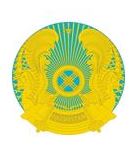  ________________________________________________________________________________
(Білім беру ұйымының атауы)
СЕРТИФИКАТ
      __________________________________________________________________________
                         (атағы, тегі, аты, әкесінің аты ( болған жағдайда))
       __________________________________________________________________________
                                     (оқудан өткен мерзімі)
       __________________________________________________________________________
                                     (санат атауы)
       __________________________________________________________________________
       __________________________________________________________________________
                         санаты бойынша қайта даярлау курстарынан өтті
       Білім беру ұйымының бастығы _______________________________________________
       ____________________ қаласы 20 _____ ж. "___" _________       Тіркеу № ___________
      Описание заполнения
      Форма (описание) сертификата о прохождении переподготовки в организации образования Министерства по чрезвычайным ситуациям Республики Казахстан.
      1. Документом, свидетельствующим о прохождении переподготовки в организации образования Министерства по чрезвычайным ситуациям Республики Казахстан является сертификат.
      2. Сертификат печатается на плотной глянцевой бумаги формата А4 (размером 297х210 миллиметров).
      3. Заполняется на государственном языке:
      1) фон светло-голубого цвета с эмблемой Министерства по чрезвычайным ситуациям Республики Казахстан диаметром 110 миллиметров, располагается по центру;
      2) на расстоянии 7 миллиметров от края орнаментальная рамка темно-синего цвета, шириной 7 миллиметров.
      4. В верхней части документа:
      1) по центру на расстоянии 5 миллиметров от края орнаментальной рамки расположено изображение герба Республики Казахстан (надпись Казахстан на латинице) диаметром 30 миллиметров;
      2) под изображением герба по центру на расстоянии 5 миллиметров текст пустая графа под реквизиты "Білім беру ұйымының атауы". Печатается заглавными буквами, шрифт полужирный Times New Roman 14;
      3) под реквизитами "Білім беру ұйымының атауы" на расстоянии 5 миллиметров надпись "СЕРТИФИКАТ". Печатается заглавными буквами, шрифт полужирный Times New Roman 48.
      5. На 15 миллиметров ниже надписи "СЕРТИФИКАТ" располагается 7 строк:
      первая строка – пустая графа под реквизиты "атағы, тегі, аты, әкесінің аты (болған жағдайда)";
      вторая строка – пустая графа под реквизиты "оқудан өткен мерзімі";
      третья строка – пустая графа под реквизиты "санат атауы";
      четвертая, пятая строки – текст "санаты бойынша қайта даярлау курстарынан өтті" с указанием количества часов;
      шестая строка – текст "Білім беру ұйымының бастығы" с пустой графой для подписи, фамилия с инициалами;
      седьмая строка – графа "_________ қаласы 20___ жылғы "___" __________", располагается слева, графа "Тіркеу № ___", располагается справа.
      6. Сертификат изготавливается типографским или компьютерным способом (без учета данных, которые заполняются вручную или с помощью печатающих устройств). Сведения
об итогах обучения на курсах переподготовки
категория ______________________
сроки обучения _________________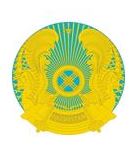  ________________________________________________________________________________
(Білім беру ұйымының атауы)
СЕРТИФИКАТ
      __________________________________________________________________________
                         (атағы, тегі, аты, әкесінің аты (болған жағдайда))
       __________________________________________________________________________
                                     (оқудан өткен мерзімі)
       __________________________________________________________________________
                                     (санат атауы)
       __________________________________________________________________________
       __________________________________________________________________________
                   санаты бойынша біліктілікті арттыру курстарынан өтті
       Білім беру ұйымының бастығы _______________________________________________
       _____________________ қаласы 20 _____ ж. "___" _________       Тіркеу № ___________
      Описание заполнения
      Форма (описание) сертификата о прохождении курсов повышения квалификации в организации образования Министерства по чрезвычайным ситуациям Республики Казахстан.
      1. Документом, свидетельствующим о прохождении курсов повышения квалификации в организации образования Министерства по чрезвычайным ситуациям Республики Казахстан является сертификат.
      2. Сертификат печатается на плотной глянцевой бумаги формата А4 (размером 297х210 миллиметров).
      3. Заполняется на государственном языке:
      1) фон светло-голубого цвета с эмблемой Министерства по чрезвычайным ситуациям Республики Казахстан диаметром 110 миллиметров, располагается по центру;
      2) на расстоянии 7 миллиметров от края орнаментальная рамка темно-синего цвета, шириной 7 миллиметров.
      4. В верхней части документа:
      1) по центру на расстоянии 5 миллиметров от края орнаментальной рамки расположено изображение герба Республики Казахстан (надпись Казахстан на латинице) диаметром 30 миллиметров;
      2) под изображением герба по центру на расстоянии 5 миллиметров текст пустая графа под реквизиты "Білім беру ұйымының атауы". Печатается заглавными буквами, шрифт полужирный Times New Roman 14;
      3) под реквизитами "Білім беру ұйымының атауы" на расстоянии 5 миллиметров надпись "СЕРТИФИКАТ". Печатается заглавными буквами, шрифт полужирный Times New Roman 48.
      5. На 15 миллиметров ниже надписи "СЕРТИФИКАТ" располагается 7 строк:
      первая строка – пустая графа под реквизиты "атағы, тегі, аты, әкесінің аты (ол болған жағдайда)";
      вторая строка – пустая графа под реквизиты "оқудан өткен мерзімі";
      третья строка – пустая графа под реквизиты "санат атауы";
      четвертая, пятая строки – текст "санаты бойынша біліктілікті арттыру курстарынан өтті" с указанием количества часов;
      шестая строка – текст "Білім беру ұйымының бастығы" с пустой графой для подписи, фамилия с инициалами;
      седьмая строка – графа "_________ қаласы 20___ жылғы "___" __________", располагается слева, графа "Тіркеу № ___", располагается справа.
      6. Сертификат изготавливается типографским или компьютерным способом (без учета данных, которые заполняются вручную или с помощью печатающих устройств). Сведения
об итогах обучения на курсах повышения квалификации
категория ______________________
сроки обучения _________________
					© 2012. РГП на ПХВ «Институт законодательства и правовой информации Республики Казахстан» Министерства юстиции Республики Казахстан
				
      Министр по чрезвычайным ситуациям
Республики Казахстан 

Ю. Ильин
Приложение 1
к приказу Министра по
чрезвычайным ситуациям
Республики Казахстан
от 8 сентября 2021 года № 434Приложение 2
к приказуПриложение 1
к Правилам осуществления
профессиональной подготовки,
переподготовки и повышения
квалификации сотрудников
органов гражданской защитыФормаПриложение 2
к Правилам осуществления
профессиональной подготовки,
переподготовки и повышения
квалификации сотрудников
органов гражданской защитыФорма
№
Наименование подразделений органов гражданской защиты
План
Зачислены
Прибыли с опозданием
Окончили
Поощрены
Привлечены к дисциплинарной ответственности
Отчислены
Отчислены
Отчислены
№
Наименование подразделений органов гражданской защиты
План
Зачислены
Прибыли с опозданием
Окончили
Поощрены
Привлечены к дисциплинарной ответственности
По отрицательным мотивам
По болезни
По другим причинам
Итого:Приложение 3
к Правилам осуществления
профессиональной подготовки,
переподготовки и повышения
квалификации сотрудников
органов гражданской защитыФормаПриложение 4
к Правилам осуществления
профессиональной подготовки,
переподготовки и повышения
квалификации сотрудников
органов гражданской защитыФорма
№
Наименование подразделений органов гражданской защиты
План
Зачислены
Прибыли с опозданием
Окончили
Поощрены
Привлечены к дисциплинарной ответственности
Отчислены
Отчислены
Отчислены
№
Наименование подразделений органов гражданской защиты
План
Зачислены
Прибыли с опозданием
Окончили
Поощрены
Привлечены к дисциплинарной ответственности
По отрицательным мотивам
По болезни
По другим причинам
Итого: